В соответствии со статьями 33, 34 Градостроительного кодекса Российской Федерации, решением Совета депутатов города Новосибирска от 24.06.2009 № 1288 «О Правилах землепользования и застройки города Новосибирска», с учетом рекомендаций, содержащихся в заключении комиссии по подготовке проекта правил землепользования и застройки города Новосибирска от 27.08.2018 № 147, руководствуясь Уставом города Новосибирска, ПОСТАНОВЛЯЮ:1. Отклонить предложения о внесении изменений в решение Совета депутатов города Новосибирска от 24.06.2009 № 1288 «О Правилах землепользования и застройки города Новосибирска» (в редакции решений Совета депутатов города Новосибирска от 26.05.2010 № 69, от 28.09.2010 № 139, от 28.04.2011 № 360, от 27.06.2012 № 642, от 19.09.2012 № 674, от 27.02.2013 № 797, от 26.06.2013 № 898, от 26.02.2014 № 1047, от 22.10.2014 № 1199, от 26.11.2014 № 1221, от 31.03.2015 № 1315, от 02.12.2015 № 94, от 23.06.2016 № 231, от 19.10.2016 № 285, от 14.02.2017 № 353, от 19.06.2017 № 467, от 25.10.2017 № 501, от 01.12.2017 № 517, от 23.05.2018 № 625) Ананьина А. В. об изменении зоны природной (Р-1) в границах территории на зону ведения садоводства и огородничества (СХ-1) согласно приложению к настоящему постановлению в связи с тем, что предложение не соответствует планируемому развитию функциональных зон, определенному Генеральным планом города Новосибирска, не учитывает красные линии, границы зон планируемого размещения объектов капитального строительства, определенные постановлением мэрии города Новосибирска от 22.05.2018 № 1791 «О проекте планировки и проекте межевания территории, ограниченной ул. Одоевского, границей города Новосибирска, границей Советского района и Бердским шоссе, в Первомайском районе», не учитывает границы земель, на которых расположены леса города Новосибирска, определенные постановлением мэрии города Новосибирска от 02.03.2010 № 46 «Об утверждении проектных материалов лесоустроительных работ», и границы Новосибирского городского лесничества, установленные приказом Федерального агентства лесного хозяйства от 29.04.2011 № 148 «Об определении количества лесничеств на территории города Новосибирска и установлении их границ». 2. Департаменту строительства и архитектуры мэрии города Новосибирска:2.1. Разместить постановление на официальном сайте города Новосибирска в информационно-телекоммуникационной сети «Интернет».2.2. Направить копию постановления заявителю.3. Департаменту информационной политики мэрии города Новосибирска обеспечить опубликование постановления.4. Контроль за исполнением постановления возложить на заместителя мэра города Новосибирска – начальника департамента строительства и архитектуры мэрии города Новосибирска. Дуганова2275279ГУАиГПриложение к постановлению мэрии города Новосибирскаот 19.10.2018 № 3809ФРАГМЕНТ карты градостроительного зонирования территории города Новосибирска 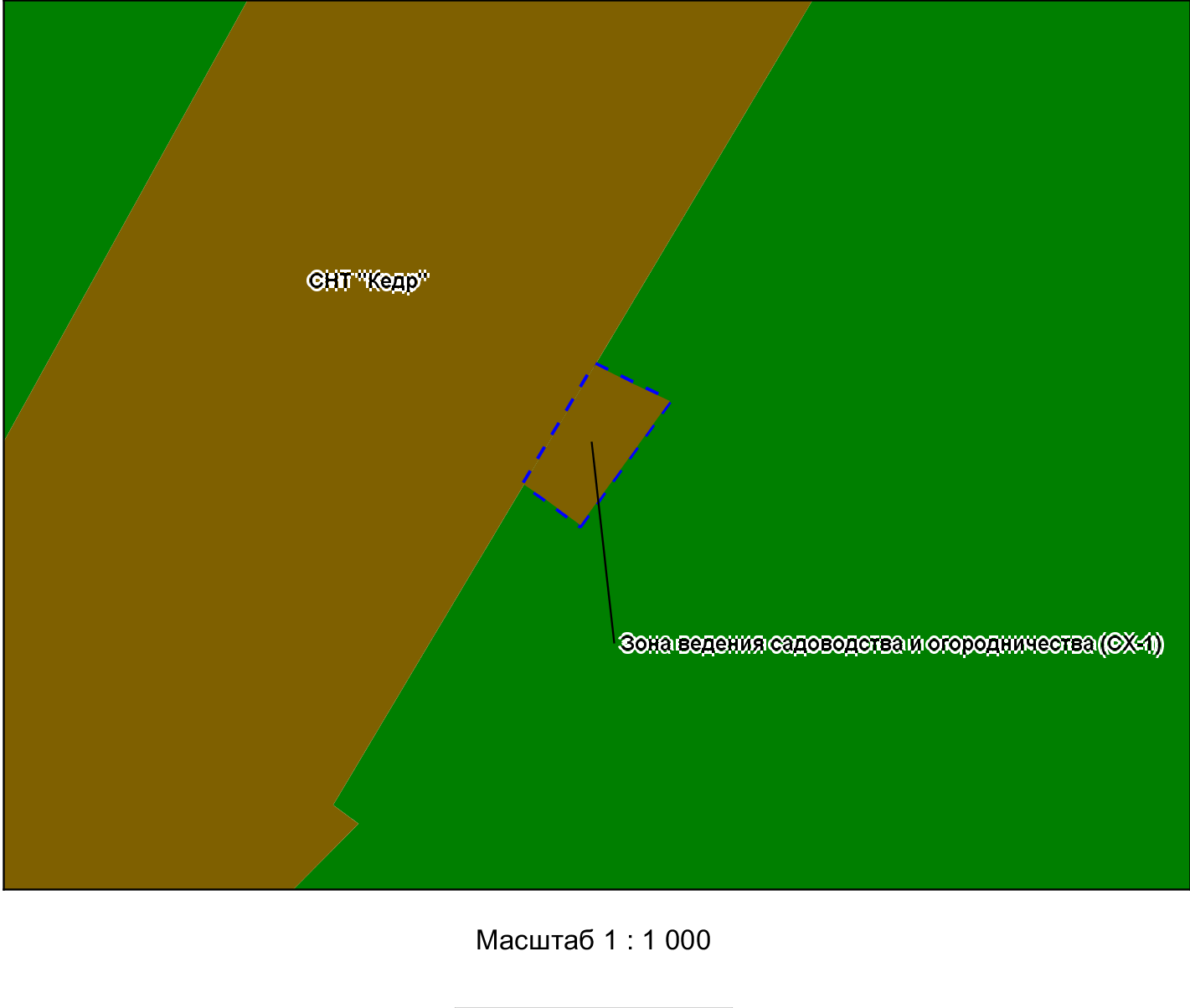 __________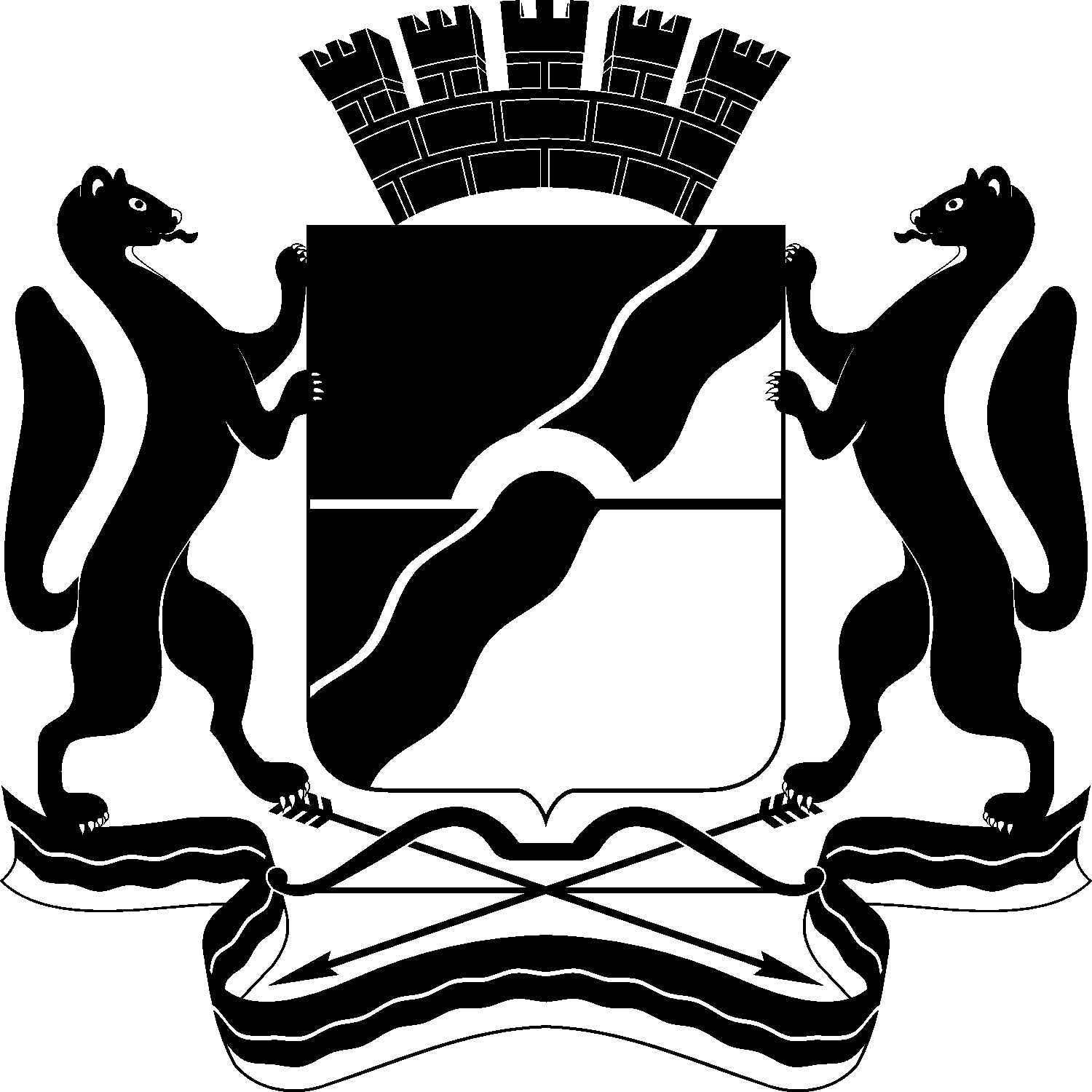 МЭРИЯ ГОРОДА НОВОСИБИРСКАПОСТАНОВЛЕНИЕОт  	  19.10.2018		№     3809     	Об отклонении предложения о внесении изменений в решение Совета депутатов города Новосибирска от 24.06.2009 № 1288 «О Правилах землепользования и застройки города Новосибирска»Мэр города НовосибирскаА. Е. Локоть